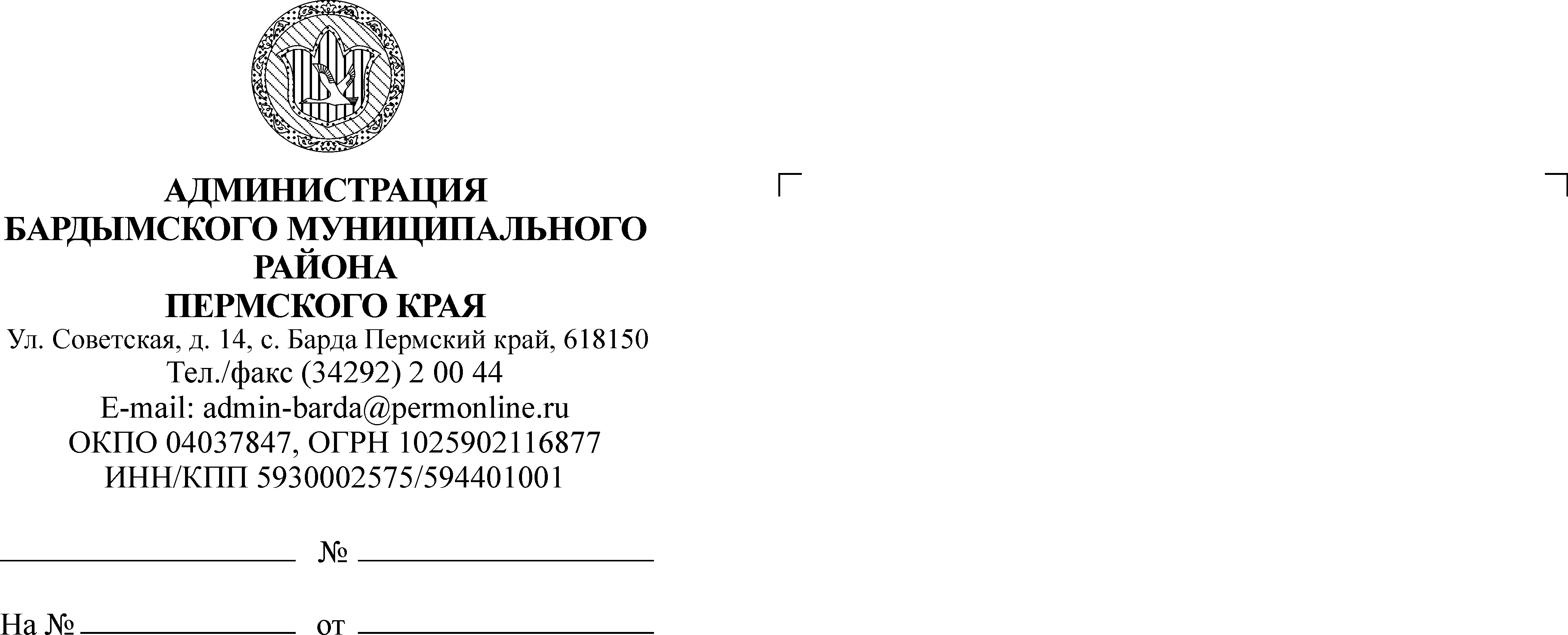  ЗЕМСКОЕ СОБРАНИЕБАРДЫМСКОГО МУНИЦИПАЛЬНОГО РАЙОНАПЕРМСКОГО КРАЯТРИДЦАТЬ ЧЕТВЕРТОЕ ЗАСЕДАНИЕРЕШЕНИЕ14.02.2019                                                                                   № 561Об утверждении отчетных материаловЗемского Собрания Бардымского  муниципального района за 2018 годВ соответствии с постановлением Законодательного Собрания Пермского края от 16 июня 2011 года № 2724 «Об утверждении Положения о конкурсе на лучшую организацию работы представительных органов муниципальных районов и городских округов Пермского края», руководствуясь Уставом Бардымского муниципального района, Земское Собрание Бардымского муниципального районаРЕШАЕТ:1.Утвердить прилагаемые отчетные материалы Земского Собрания Бардымского муниципального района за 2018 год.2.Настоящее решение вступает в силу со дня его принятия.3.Контроль исполнения решения оставляю за собой.Председатель Земского СобранияБардымского муниципального района				                   И.Р.Вахитов14.02.2019УТВЕРЖДЕНЫрешением Земского СобранияБардымского   муниципального районаот 14.02.2019 № 561ОТЧЕТНЫЕ МАТЕРИАЛЫЗемского Cобрания Бардымского муниципального района за 2018 год             Земское Собрание Бардымского муниципального района пятого созыва является представительным органом местного самоуправления и  осуществляет деятельность  в соответствии с нормами Федерального Закона «Об общих принципах местного самоуправления в Российской Федерации», Уставом Бардымского муниципального района. С 01.11.2005 года Земское Собрание Бардымского района осуществляет свою деятельность в качестве юридического лица.            В соответствии с решением территориальной избирательной комиссии Бардымского района от 23.09.2015г. № 52-01 «О регистрации избранных депутатов Земского Собрания Бардымского муниципального района пятого созыва» приступил к исполнению своих полномочий депутатский корпус пятого созыва. В соответствии со статьей 22 Устава Бардымского  муниципального района срок полномочий депутатского корпуса - 5 лет.  Председателем  Земского Собрания решением от 23.09.2015г. № 4 избран Алапанов Халиль Газбуллович, заместителем председателя постановлением от 23.09.2015г. № 5 избран Вахитов Ильгизар Равизович. Решением Земского Собрания от 23.09.2015г. № 8 определены составы комиссий Земского Собрания.1.Организация эффективного планирования деятельности представительного органа муниципального образования: выполнения планов работы (наличие перспективных и текущих планов работы, их соответствие основным направлениям социально экономического развития муниципального образования с установлением контрольных сроков исполнения планов). Годовой план является основой для текущего планирования работы представительного органа и формирования повесток дня заседаний Земского Собрания Бардымского муниципального района. Примерный план формируется в трех направлениях:1.Организационные мероприятия. 2.Нормотворческая деятельность. В данный раздел включаются нормативные правовые акты, планируемые к утверждению в текущем году.3.Контроль за исполнением нормативных правовых актов, информации. В данном  разделе планируются  вопросы контроля за исполнением собственных решений, информации о реализации на территории района муниципальных программ, национальных проектов, деятельность Администрации Бардымского муниципального района по решению вопросов местного значения.Периодически план корректируется с учетом требований действующего законодательства, рекомендаций Законодательного Собрания Пермского края, Совета представительных органов муниципальных образований Пермского края,  Администрации Бардымского муниципального района (далее – Администрация района).Земское Собрание Бардымского муниципального района (далее – Земское Собрание) ежегодно принимает план нормотворческой деятельности. Решением Земского Собрания от 21.12.2017 № 356 утвержден примерный план нормотворческой деятельности Земского Собрания на 2018 год, состоящий из 43 вопросов. Кроме того, председателем Земского Собрания Бардымского муниципального района (далее – председатель Земского Собрания) утверждается план работы на месяц с учетом плана работы Законодательного Собрания Пермского края, плана Cовета представительных органов Пермского края, плана работы Администрации района и органов местного самоуправления поселений, входящих в состав района. Данный план направляется депутатам Земского Собрания, главе Администрации Бардымского муниципального района (далее – главе Администрации района), главам сельских поселений, членам Молодежного парламента района и размещается на стенде «Вести Земского Собрания».При перспективном и текущем планировании установлены сроки исполнения. Исполнение планов заслушивается ежемесячно на оперативных совещаниях при председателе Земского Собрания.Совет Земского Собрания Бардымского муниципального района планирует повестку дня очередного заседания Земского Собрания. В декабре заслушивается информация об исполнении плана нормотворческой деятельности, определяется процент исполнения плана и выдаются рекомендации соответствующим органам и должностным лицам.За 2018 год рассмотрено из примерного плана нормотворческой деятельности 43 вопроса, как и было, запланировано. Процент исполнения плана 100%.В 2018 году принято 153 решения, из них по плановым вопросам – 43, по инициативе депутатов Земского Собрания Бардымского муниципального района-35, органов местного самоуправления-75 решений.Планирование деятельности Земского Собрания осуществляется в соответствии с Регламентом деятельности Земского Собрания.Депутаты Земского Собрания отчитываются перед избирателями через средства массовой информации, на сходах граждан. Председатели депутатских комиссий на заседаниях Земского Собрания.2.Наличие документов, регламентирующих деятельность представительного органа и его аппарата:Деятельность Земского Собрания Бардымского муниципального района осуществляется в соответствии со следующими нормативно-правовыми актами:Устав Бардымского муниципального района, утвержденный решением Земского Собрания Бардымского муниципального района 24.06.2005 № 67.Положение о Земском Собрании Бардымского муниципального района Пермского края от 23.08.2007 № 430.Регламент Земского Собрания Бардымского муниципального района Пермского края от 23.08.2007 № 431.Распоряжение председателя Земского Собрания от 01.08.2006 № 1 «Об утверждении Правил внутреннего распорядка аппарата Земского Собрания Бардымского района»;Кроме того, внутренняя деятельность Земского Собрания (муниципальная служба, антикоррупционная деятельность) регулируется рядом распоряжений председателя Земского Собрания:Инструкция по делопроизводству Земского Собрания, утвержденная распоряжением председателя Земского Собрания от 27.12.2012 № 21р;Распоряжение председателя Земского Собрания от 18.12.2018 № 138 «Об утверждении Положения об организации работы с персональными данными работников Земского Собрания Бардымского муниципального района».3.Формирование муниципального молодежного парламента и кадрового резерва: 3.1.Наличие положения о муниципальном молодежном кадровом резерве и порядка его формирования:Молодежный кадровый резерв Бардымского муниципального района сформирован в порядке, установленном решением Земского Собрания от 29.08.2013 № 691 «Об утверждении Положения о Молодежном кадровом резерве Бардымского муниципального района»; Решение Земского Собрания от 23.09.2015 № 15 «Об утверждении календарного плана по формированию Молодежного кадрового резерва Бардымского муниципального района»;Решением Земского Собрания от 30.05.2018 № 426 «О продлении срока полномочий Молодежного кадрового резерва и Молодежного парламента третьего созыва Бардымского муниципального района Пермского края»;Решение Земского Собрания от 16.08.2018 № 463 «Об утверждении состава конкурсной комиссии по отбору в Молодежный кадровый резерв Бардымского муниципального района»; Решение Земского Собрания от 20.09.2018 № 476 «Об утверждении плана мероприятий по организации работы с Молодежным кадровым резервом Бардымского муниципального района на 2018-2019 годы»;3.2.Наличие созданного муниципального молодежного парламента:Молодежный парламент Бардымского муниципального района создан  на основании решения Земского Собрания от 26.09.2013 № 712 «Об утверждении Положения о Молодежном парламенте Бардымского муниципального района»;Решение Земского Собрания от 16.08.2018 № 451 «Об установлении сроков отбора в Молодежный парламент Бардымского муниципального района»;Решение Земского Собрания от 20.09.2018 № 475 «Об утверждении состава конкурсной комиссии по отбору в Молодежный парламент Бардымского муниципального района»;-Молодежный парламент состоит из 15 человек, в состав которого вошли 5 членов молодежного кадрового резерва Бардымского муниципального района, двое из них вошли в молодежный кадровый резерв Пермского края.-члены Молодежного парламента участвуют в заседаниях Земского Собрания Бардымского муниципального района;-было проведено в течение года 8 заседаний Молодежного парламента.-утвержден план работы Молодежного парламента на 2018 год (приложение).          -председатель Молодежного парламента  ежемесячно принимала  участие в совещаниях в режиме видео-конференц-связи «Совещание председателей муниципальных МП ПК». 17-18.02.2018 - председатель Молодежного парламента участвовала на обучающем семинаре «Команда будущего» в г. Перми.14-15.07.2018 – члены Молодежного парламента  приняли участие в VII1 Форуме молодых парламентариев Пермского края «Пермский край: точки роста», который проходил в д. Дворцовая Слудка, ДЗООЛКД «Новое поколение».10.08.2018- председатель и члены Молодежного парламента приняли активное участие, как и учащиеся школ Бардымского района в муниципальном эколого-туристическом слете, который прошел в с.Ишимово, Бардымского района   27.10.2018 – члены Молодежного парламента приняли участие в Форуме молодых парламентариев «Осинская земля – развитие потенциала» в г.Оса.17.12.2018 – состоялось итоговое торжественное заседание Молодежного парламента Бардымского муниципального района за круглым столом. Срок полномочий второго созыва завершен. Заслушали отчет о проделанной работе, предложения и замечания были озвучены членами Молодежного парламента. И переданы наказы новому составу. Подводя итоги работы, все члены Молодежного парламента были награждены благодарственными  письмами за активное участие в работе Молодежного парламента при Земском Собрании Бардымского муниципального района.Одной из важных составляющих успешной работы Молодежного парламента является информационное сопровождение его деятельности. Молодежный парламент активно сотрудничает с районной газетой «Рассвет», на страницах которой регулярно публикуется информация о деятельности парламента. В течение года на страницах газеты публиковались наиболее значимые мероприятия, в которых принимал муниципальный парламент.Молодежный парламент также публикует информацию о своей работе в социальной сети «В Контакте» посредством группы «Молодежный парламент Бардымского муниципального района».Для самой активной молодежи открыта в сети страница «Молодежный парламент Бардымского района».Данный созыв закончил свои полномочия.3.3.Наличие сформированного муниципального молодежного кадрового резерва08.10.2015 - в Бардымского муниципальном районе создан молодежный кадровый резерв, состоит из 5 человек (протокол от 08.10.2015 № 2). 20.04.2018 – приняли участие в V Форуме Молодежного кадрового резерва «Будущее за нами» в г.Перми.4-15.07.2018 - приняли участие в VIII Форуме молодых парламентариев Пермского края.17.11.2018 - ЗАТО «Звездный» состоялся обучающий семинар для членов молодежного кадрового резерва  и молодежного парламента в рамках образовательного проекта «Школа молодого политика», направленный на повышение политической и правовой культуры молодежи Прикамья.4.Наличие заключенных соглашений о сотрудничестве с представительными органами сельских поселений (для муниципальных районов): Решение Земского Собрания от 25.02.2016 № 79 «Об утверждении соглашения о сотрудничестве Земского Собрания Бардымского муниципального района и Совета депутатов Бардымского сельского поселения»;Решение Земского Собрания от 25.02.2016 № 80 «Об утверждении соглашения о сотрудничестве Земского Собрания Бардымского муниципального района и Совета депутатов Березниковского сельского поселения»;Решение Земского Собрания от 25.02.2016 № 81 «Об утверждении соглашения о сотрудничестве Земского Собрания Бардымского муниципального района и Совета депутатов Бичуринского сельского поселения»;Решение Земского Собрания от 25.02.2016 № 82 «Об утверждении соглашения о сотрудничестве Земского Собрания Бардымского муниципального района и Совета депутатов Брюзлинского сельского поселения»;Решение Земского Собрания от 25.02.2016 № 83 «Об утверждении соглашения о сотрудничестве Земского Собрания Бардымского муниципального района и Совета депутатов Елпачихинского сельского поселения»;Решение Земского Собрания от 25.02.2016 № 84 «Об утверждении соглашения о сотрудничестве Земского Собрания Бардымского муниципального района и Совета депутатов Красноярского сельского поселения»;Решение Земского Собрания от 25.02.2016 № 85 «Об утверждении соглашения о сотрудничестве Земского Собрания Бардымского муниципального района и Совета депутатов Новоашапского сельского поселения»;Решение Земского Собрания от 25.02.2016 № 86 «Об утверждении соглашения о сотрудничестве Земского Собрания Бардымского муниципального района и Совета депутатов Печменского сельского поселения»;Решение Земского Собрания от 25.02.2016 № 87 «Об утверждении соглашения о сотрудничестве Земского Собрания Бардымского муниципального района и Совета депутатов Сарашевского сельского поселения»;Решение Земского Собрания от 25.02.2016 № 88 «Об утверждении соглашения о сотрудничестве Земского Собрания Бардымского муниципального района и Совета депутатов Тюндюковского сельского поселения»;Решение Земского Собрания от 25.02.2016 № 89 «Об утверждении соглашения о сотрудничестве Земского Собрания Бардымского муниципального района и Совета депутатов Федорковского сельского поселения»;Решение Земского Собрания от 25.02.2016 № 90 «Об утверждении соглашения о сотрудничестве Земского Собрания Бардымского муниципального района и Совета депутатов Шермейского сельского поселения»;5.Наличие созданного и функционирующего Совета представительных органов в муниципальном образовании:В районе создан Совет представительных органов. Решением Земского Собрания от 28.09.2011 № 315 утверждено Положение о Совете представительных органов. Совет состоит из 31 человека - председателя Совета, главы Администрации района, секретаря, заместителя председателя, председателей постоянных комиссий Земского Собрания, председателей Совета депутатов (12), по одному представителю Совета депутатов сельских поселений (по решению представительного органа поселения). Все вопросы взаимодействия между поселениями решаются на Совете представительных органов, который собирается один раз в квартал. Повестка дня Совета утверждается заранее. На Совет приглашаются все заинтересованные лица. В 2018 году состоялось 4 заседания Совета, принято 27 решений.6.Организация учебы депутатов представительных органов муниципального района и входящих в его состав поселений (для муниципальных районов), депутатов городских дум (для городских округов):6.1.Обеспечение участия депутатов в мероприятиях, организуемых Законодательным Собранием Пермского края:В 2018 году депутаты Земского Собрания Бардымского муниципального района, депутаты сельских поселений, входящих в состав Бардымского муниципального района,  принимали участие в:- межмуниципальном семинаре депутатов представительных органов (Бардымского, Еловского, Осинского, Чайковского муниципальных районов и входящих в их состав поселений) по теме «Основные направления развития Пермского края», проводимом Законодательным Собранием Пермского края 15.05.2018 года в с. Барда Пермского края;Председатель Земского Собрания  принимал участие в 4 заседаниях Совета представительных органов муниципальных образований Пермского края,  заседаниях  Ассоциации «ЮГ», принимает активное участие в мероприятиях, организуемых Законодательным Собранием Пермского края. 6.2.Количество нормативных правовых актов, разработанных сотрудниками аппарата представительного органа и внесенных по инициативе депутата (с приложением перечня актов)-3.  Решение Земского Собрания от 19.04.2018 № 397 «Об утверждении Положения о порядке установки мемориальных сооружений, памятников, мемориальных досок и других памятных знаков на территории Бардымского муниципального района»;Решение Земского Собрания от 30.05.2018 № 419 «Об информации об итогах работы системы здравоохранения в Бардымском муниципальном районе в 2017 году»,  депутат Земского Собрания по избирательному округу № 3, Сагидуллин И.А;Решение Земского Собрания от 15.11.2018 № 488 «Об утверждении Порядка ведения реестра муниципальных служащих Администрации Бардымского муниципального района, ее структурных подразделений, Земского Собрания Бардымского муниципального района и Контрольно-счетной палаты Бардымского муниципального района»;6.3.Организация мероприятий, направленных на обучение депутатского корпуса:Мероприятия по организации методической работы, учебы депутатов представительных органов проводятся регулярно. Методическую помощь депутатам оказывают муниципальные служащие Земского Собрания. Специалисты аппарата Земского Собрания, обладая необходимыми знаниями, проводят обучение депутатов, по вопросам изменения действующего законодательства, оказывают консультационную помощь депутатам при осуществлении ими своих полномочий, а именно: помощь в организации заседаний комиссии, в оформлении протоколов заседаний комиссий и рабочих групп, в подготовке проектов решений по инициативе депутатов, разъяснение положений действующего законодательства, помощь в подготовке депутатских запросов.В 2018 году депутаты Земского Собрания Бардымского муниципального района принимали участие в:- межмуниципальном семинаре депутатов представительных органов (Бардымского, Еловского, Осинского, Чайковского муниципальных районов и входящих в их состав поселений) по теме «Основные направления развития Пермского края», проводимом Законодательным Собранием Пермского края 15.05.2018 года в с. Барда Пермского края;Семинары, организуемые представительным органом муниципального образования:23.03.2018 - «Организация делопроизводства в поселениях»;14.08.2018 - Новое в законодательстве РФ и ПК.24.10.2018 - « Организация и проведение Парламентского урока; 12.11.2018 - «Организация работы с депутатскими запросами»;04.12.2018 - «Организация и проведение Дня депутата.Депутатские слушания:- «Об исполнении бюджета Бардымского муниципального района за 2017 год»;-Формы депутатской деятельности-Федеральный закон от 06.10.2003 № 131-ФЗ «Об общих принципах организации местного самоуправления в РФ» (статья 14 «Вопросы местного значения сельского поселения», статья 15 «Вопросы местного значения муниципального района»).-О бюджетном процессе в Бардымском муниципальном районе.-« Об инициативном бюджетировании»;-«Порядок заключения Соглашений с органами местного самоуправления сельских поселений Бардымского муниципального района о принятии полномочий по решению вопросов местного значения;-«О стратегии социально-экономического развития Бардымского муниципального района на 2018-2030 годы»;         - «О бюджете Бардымского муниципального района на 2019 год и плановый период 2020-2021 годов»;          - «Положение о Почетном гражданине Бардымского муниципального района».Повышение квалификации председателя и депутатов представительного органа, работающих на постоянной основе, за счет  средств бюджета муниципального образования.Законодательным Собранием Пермского края с 07 по 09 ноября 2018 года проведён очередной обучающий семинар председателей представительных органов муниципальных районов и городских округов в Карагайском районе д.Карповка. 7. Оказание поддержки общественным организациям в их деятельности:7.1. Наличие принятых представительным органом муниципальных правовых актов, устанавливающих цели, задачи, принципы и порядок взаимодействия представительного органа с профсоюзными и иными общественными объединениями:Основной формой взаимодействия представительного органа с профсоюзными и общественными организациями является их участие в нормотворческом процессе. Порядок такого взаимодействия предусмотрен решением Земского собрания от 11.05.2006 № 205 «Об утверждении Порядка подготовки, рассмотрения, принятия и опубликования правовых актов Земского Собрания Бардымского  муниципального района» (редакция от 23.12.2013).Решение Земского Собрания от 23.12.2014 №885 «Об утверждении Положения о поддержке социально-ориентированных некоммерческих организаций, осуществляющих свою деятельность на территории Бардымского муниципального района» (редакция 23.06.2016№163).Другие формы взаимодействия:- общественный контроль (например, в рамках реализации Федерального закона № 44-ФЗ);- предоставление информации, экспертиза отдельных проектов нормативных документов, публичные слушания;- муниципальная поддержка (предоставление помещений, заключение договоров, предоставление бюджетных средств в рамках реализуемых программ).- работа совещательных органов;Общие положения взаимодействия закреплены в Уставе Бардымского  муниципального района, порядок взаимодействия при разных формах взаимодействия закреплен в отдельных решениях Земского Собрания, муниципальных программах, соглашениях.7.2.Обеспечение возможности участия представителей профсоюзных и иных общественных объединений в обсуждении проектов муниципальных нормативных правовых актов, принимаемых представительным органом:Решением Земского Собрания от 23.08.2007 № 431 «Об утверждении Регламента Земского Собрания Бардымского  муниципального района», решением Земского Собрания от 24.06.2005 № 67 «Устав Бардымского муниципального района» гражданам предоставлено право, участвовать в заседаниях Земского Собрания.  Предложения, поступившие от граждан, учитываются, анализируются и используются при принятии решений Земского Собрания.Возможность участия представителей профсоюзных и общественных объединений, а также Почетных граждан Бардымского района в обсуждении проектов решений Земского Собрания предусмотрена:-решением Земского Собрания от 24.06.2005 № 67 «Устав Бардымского муниципального района» гражданам предоставлено право, участвовать в заседаниях Земского Собрания.-решение Земского Собрания от 11.05.2006 № 206 «Об утверждении Положения о публичных слушаниях»;-решение Земского Собрания от 11.05.2006 № 205 «О Порядке подготовки, рассмотрения, принятия и опубликования правовых актов Земского Собрания Бардымского  муниципального района»;-Решение Земского Собрания от 08.06.2006 № 243 «О Порядке рассмотрения обращений граждан Бардымского муниципального района»;Решение Земского Собрания от 31.08.2006 № 263 «Положение о правотворческой инициативе граждан Бардымского муниципального района»;Решение Земского Собрания от 31.08.2006 № 264 «Положение о собраниях (конференциях) граждан в Бардымском муниципальном районе».-решение Земского Собрания от 23.08.2007 № 430 «Об утверждении Положения о Земском Собрании Бардымского муниципального района»-решение Земского Собрания от 23.08.2007 № 431 «Об утверждении Регламента Земского Собрания Бардымского муниципального района»;Решением Земского Собрания от 23.08.2007 № 431 «Об утверждении Регламента Земского Собрания Бардымского муниципального района».   В 2018 г. Почетные граждане, Совет старейшин, Совет ветеранов, профсоюзная организация работников государственных учреждений, местное отделение партии «Единая Россия», жители Бардымского района неоднократно принимали участие в заседаниях Земского Собрания, в депутатских  и публичных слушаниях. Предложения, поступившие от граждан, учитываются, анализируются и используются при принятии решений Земского Собрания.8. Наличие системы обратной связи с населением:8.1.Регулярное размещение информации в сети «Интернет» о графике приема граждан депутатами и результатах приема:Распоряжением председателя Земского Собрания от 28.12.2015 № 78р   утвержден график приема граждан.  График приема граждан размещен на официальном сайте www.barda-rayon.ru  и  публикуется раз в квартал в районной газете «Тан»  («Рассвет»).В 2018 г. был проведен 61 прием председателем Земского собрания и 31 прием депутатами на избирательных участках. Кроме того, в течение года избиратели обращались к депутатам с письменными и устными запросами. Каждый понедельник, в соответствии с планом работы, прием граждан осуществлял председатель Земского Собрания. 78 обращений было письменных, включая Администрацию Бардымского района, администрации сельских поселений и руководителей предприятий и учреждений Бардымского района.  Предложения граждан, высказанные на приеме депутата, наиболее часто находят отражение в принимаемых решениях. Так, в 2018 году были учтены предложения граждан, по программе газификации, водоснабжению и водоотведению, сотовой связи,  ремонту дорог, детским площадкам, расписанию автобусов, по складированию бытовых отходов(свалках), по выделению жилья и земельных участков молодым семьям, расселение из ветхого жилья  и другие. 01.12.2018 –Единый день приема граждан ВПП «Единая Россия». Обратилось 5 жителей Бардымского района. 12.12.2018 депутаты Земского Собрания принимали жителей в своих избирательных округах. Обратилось 9 жителей Бардымского района. Депутатами каждое обращение взято на контроль.8.2.Наличие нормативных правовых актов, регламентирующих учет мнения граждан при принятии решения органами местного самоуправления: -решение Земского Собрания от 24.06.2005 № 67 «Устав Бардымского муниципального района»;-решение Земского Собрания от 11.05.2006 № 205 «О Порядке подготовки, рассмотрения, принятия и опубликования правовых актов Земского Собрания Бардымского  муниципального района»;-решение Земского Собрания от 08.06.2006 № 243 «О Порядке рассмотрения обращений граждан Бардымского муниципального района»;-решение Земского Собрания от 31.08.2006 № 263 «Положение о правотворческой инициативе граждан Бардымского муниципального района»;-решение Земского Собрания от 23.08.2007 № 430 «Об утверждении Положения о Земском Собрании Бардымского муниципального района»;19.04.2018 на заседании Земского Собрания заслушивался отчет главы муниципального района – главы Администрации Бардымского  муниципального района о результатах его деятельности, деятельности Администрации Бардымского муниципального района, в том числе по вопросам, поставленным Земским Собранием Бардымского муниципального района за 2018 год.С 07.02.2018 по 21.02.2018 состоялись информационные встречи главы Бардымского муниципального района, депутатов Земского Собрания с населением района, где был заслушан отчет главы района и перспективы на будущее, отчеты депутатов в избирательных округах по наказам избирателей-жителей Бардымского района. Предложения граждан, высказанные при проведении публичных мероприятий, учитываются Земским Собранием при принятии решений.  9.Наличие правового(ых) акта(ов), определяющего(их) порядок взаимодействия представительного органа с главой муниципального образования, органами исполнительной власти местного самоуправления муниципального образования по решению вопросов местного значения:Решение Земского Собрания от 27.04.2016 № 108 «Об утверждении Положения о порядке взаимодействия главы Администрации Бардымского муниципального района, Администрации Бардымского муниципального района, Земского Собрания Бардымского муниципального района, Контрольно-счетной палаты Бардымского муниципального района»;Распоряжением главы муниципального района – главы администрации Бардымского муниципального района определен полномочный представитель в Земском Собрании -  первый заместитель главы Администрации района.10.Наличие сайта представительного органа (страницы представительного органа на сайте муниципального образования)  требованиям Федерального закона от 9 февраля 2009 г. N 8-ФЗ "Об обеспечении доступа к информации о деятельности государственных органов и органов местного самоуправления":Информация о деятельности Земского Собрания Бардымского муниципального района размещается на сайте Бардымского муниципального района Пермского края www.barda-rayon.ru (рег. № ЭЛ № ФС77-74740 от 29.12.2018 года).  Информация на сайте обновляется в установленные сроки.Информирование населения осуществляется в соответствии с решением Земского Собрания от 29.02.2012 № 414 «Об утверждении Положения об обеспечении доступа к информации о деятельности органов местного  самоуправления Бардымского муниципального района».Страничка Земского Собрания имеет следующие блоки:-регламент Земского Собрания;-структура Земского Собрания;-решения Земского Собрания;-молодежный парламент;-график приема граждан председателем; и депутатами Земского Собрания;-Почетные граждане Бардымского района. В рамках вышеуказанных блоков размещается информация согласно перечню, утвержденному в соответствии с федеральным законом от 09.02.2009 № 8-ФЗ «Об обеспечении доступа к информации о деятельности государственных органов и органов местного самоуправления». Информация обновляется. Например,  объявление о приеме граждан депутатом Земского Собрания, решения Земского Собрания и т.д. План на месяц, информация о заседании рабочих групп, постоянных комиссий Земского Собрания размещается на стенде «Вести Земского Собрания» в Администрации Бардымского района. 11.Оказание методической помощи представительным органам поселений в их деятельности, организация работы по обучению и повышению квалификации сотрудников, обеспечивающих деятельность представительных органов поселений (для муниципальных районов):11.1.Организация представительным органом муниципального района семинаров для депутатов поселений:Управляющий делами Земского Собрания, специалист по делопроизводству оказывают консультационную помощь специалистам сельских поселений и проводят обучающие мероприятия по вопросам изменения действующего законодательства, муниципальной службы, антикоррупционной деятельности. Специалисты аппарата Земского Собрания в феврале 2018г выезжали в 12 сельских поселений на Советы депутатов. Были проведены консультации со специалистами в сельских поселениях, рассмотрен ряд вопросов, касаемо изменений в Федеральном, региональном законодательстве, заполнение депутатами справок о доходах, расходах, об имуществе и обязательствах имущественного характера и т.д.   Председатель Земского Собрания доводил информацию до глав администраций сельских поселений через выступления на расширенных совещаниях, Совета глав поселений  и иных совместных мероприятиях.11.2.Проведение выездных заседаний представительного органа муниципального района и его рабочих органов в поселениях.11.3.Организация представительным органом муниципального района семинаров для сотрудников аппаратов поселений:22.06.2018 года был проведен обучающий семинар для специалистов Советов депутатов сельских поселений  по делопроизводству, даны рекомендации и разработаны методические материалы по подготовке и юридико-техническому оформлению муниципальных нормативных правовых актов.Специалисты поселений принимают участие на курсах повышения квалификации. Специалисты всех 12 сельских поселений принимали участие в семинарах по теме «Первоочередные меры по организации закупок в 2018 году муниципальными заказчиками», и «Изменение в законодательстве в сфере  муниципальных закупок». За 2018 год повышение квалификации за счет средств бюджета Пермского края прошли 4 специалиста сельских поселений.12.Организация работы по обучению и повышению квалификации специалистов, обеспечивающих деятельность представительного органа муниципального района, городского округа:12.1.Направление сотрудников, обеспечивающих деятельность представительного органа, для участия в обучающих мероприятиях и совещаниях, организуемых Законодательным Собранием Пермского края:Муниципальные служащие Земского Собрания проходят обучение в рамках семинаров, проводимых Законодательным Собранием Пермского края.09.02.2018 -  семинар сотрудников аппаратов представительных органов муниципальных районов и городских округов Пермского края, участие принимала управляющий делами Земского Собрания Юсуфкулова С.В.   07-09.11.2018 - председатель Земского Собрания принимал участие в обучающем семинаре председателей представительных органов муниципальных районов и городских округов в Карагайском районе д. Карповка.  12.2.Повышение квалификации сотрудников, обеспечивающих деятельность представительного органа, за счет средств бюджета муниципального образования:Земское Собрание предусматривает денежные средства и планирует мероприятия по обучению и повышению квалификации председателя Земского Собрания, специалистов, обеспечивающих его деятельность.  С 18 октября 2017 по 23 марта 2018 года управляющий делами Земского Собрания прошла дистанционное обучение при АНО ДПО «УрИПКиП», (620 часов) -   государственное и муниципальное управление. 13.Полнота системы муниципальных правовых актов по вопросам исключительного ведения представительных органов местного самоуправления и иным вопросам местного значения, обеспечивающей эффективное социально-экономическое развитие муниципального образования:13.1.Наличие актов по вопросам исключительного ведения представительных органов:Вопросы исключительного ведения представительного органа местного самоуправления, установлены статьей 35 Федерального закона № 131-ФЗ «Об общих принципах организации местного самоуправления в Российской Федерации». В исключительной компетенции представительного органа муниципального образования находятся:1)принятие Устава муниципального образования и внесение в него изменений и дополнений;Устав Бардымского  муниципального района, утвержден решением Земского собрания 24.06.2005 № 67 (в редакции  от 30.05.2018 № 405);В Устав Бардымского муниципального района своевременно вносятся необходимые изменения и дополнения. Последние изменения были рассмотрены 15 ноября  2018 года (в связи с внесением изменений и дополнений в ФЗ №131);2)утверждение местного бюджета и отчета об его исполнении;Решение Земского Собрания от 21.12.2017 №350 «О бюджете Бардымского  муниципального района на 2018 год и на плановый период 2019-2020 годов». В течение года в него 8 раз вносились изменения.Решение Земского Собрания от 19.04.2018 №392 «Об утверждении годового отчета об исполнении бюджета и дорожного фонда Бардымского  муниципального района за 2017 год».Решение Земского Собрания от 30.05.2018 №410 «Об информации  об отчете по исполнению  бюджета Бардымского муниципального района за первый квартал  2018 года». Решение Земского Собрания от 16.08.2018 №431 «Об информации об отчете по исполнению бюджета Бардымского муниципального района за  1 полугодие  2018 года».3) установление, изменение и отмена местных налогов и сборов в соответствии с законодательством Российской Федерации о налогах и сборах;Решение Земского Собрания от 12.11.2009 № 779 «Об утверждении Положения о системе налогообложения в виде единого налога на вмененный доход для отдельных видов деятельности» (редакция от 17.11.2016 № 218); Решение Земского Собрания от 22.12.2011 № 389 «Об установлении дополнительных оснований признания безнадежными и взысканию недоимки по местным налогам (сборам),задолженности по пеням и штрафам по этим налогам»;Решение Земского Собрания от 26.10.2013 № 557 «Об информации по единому налогу на вмененный доход по Бардымскому муниципальному району»;Решение Земского Собрания от 28.09.2017 №335 «О рассмотрении предложений Министерства финансов Пермского края о замещении дотации дополнительным нормативом от налога на доходы физических лиц»;Решение Земского Собрания от 20.09.2018 №480 «О рассмотрении предложений Министерства финансов Пермского края о замещении дотации дополнительным нормативом от налога на доходы физических лиц»;4) принятие планов и программ развития муниципального образования, утверждение отчетов об их исполнении; Решение Земского Собрания от 20.04.2017 № 287 «Отчет о реализации программы социально-экономического развития Бардымского муниципального района за 2016 год».Решение Земского Собрания от 11.07.2017 №321 «Об утверждении  Положения о стратегическом планировании в Бардымском муниципальном районе»Решение Земского Собрания  от 20.11.2017 №344 « О стратегии социально-экономического развития Бардымского муниципального района на период 2018-2030 годы» в первом чтении;Решение Земского Собрания  от 30.05.2018 №411 « Об утверждении стратегии социально-экономического развития Бардымского муниципального района на период 2018-2030 годы».5)определение порядка управления и распоряжения имуществом, находящимся в муниципальной собственности;Приняты решения, касающиеся порядка управления и распоряжения имуществом, находящимся в муниципальной собственности:-решение Земского Собрания от 24.06.2005№ 67 «Устав Бардымского муниципального района»;-решение Земского Собрания от 23.08.2007 № 430 «Об утверждении Положения о Земском Собрании Бардымского муниципального района»;-решение Земского Собрания от 23.08.2007 № 423 «Об утверждении Положения о приватизации муниципального имущества Бардымского   муниципального района»;-решение Земского Собрания от 04.06.2009 № 739 «Об утверждении Положения о порядке управления, владения, пользования и распоряжения имуществом, находящимся в муниципальной собственности Бардымского муниципального района Пермского края» (редакция от 02.10.2009 № 752);-решение Земского Собрания от 02.04.2009 № 688 «Об утверждении Положения об имуществе муниципальной казны Бардымского  муниципального района»;-решение Земского Собрания от 02.04.2009 № 690 «Об утверждении Положения о порядке учета бесхозяйного недвижимого имущества на территории Бардымского муниципального района»;-решение Земского Собрания от 17.12.2009 № 801 «Об утверждении Положений об организации продажи муниципального имущества посредством публичного предложения и  без объявления цены»;-решение Земского Собрания от 11.02.2010 №  818 «Об утверждении перечня имущества, безвозмездно передаваемого в собственность сельских поселений» (ред. 06.05.2010 №35);-решение Земского Собрания от 09.06.2010 №58 «Об утверждении методики расчета арендной платы недвижимого и движимого имущества (кроме земельных участков)» (ред.23.09.2010№109);-решение Земского Собрания от 09.06.2010 № 57 «Об утверждении перечня муниципального имущества Бардымского муниципального района, используемого только в целях предоставления во временное владение и пользование»;-решение Земского Собрания от 23.09.2010 № 110 «Об утверждении Положения о порядке признания безнадежной и списания невозможной к взысканию задолженности по арендной плате за землю и арендной плате за пользование муниципальным имуществом (а также пени) Бардымского муниципального района»;-решение Земского Собрания от 17.02.2011 № 185 «Об утверждении перечня имущества, безвозмездно передаваемого в собственность сельских поселений»;-решение Земского Собрания от 25.09.2014 № 858 «Об утверждении порядка формирования, ведения и обязательного опубликования перечня муниципального имущества, свободного от прав третьих лиц, предназначенного для предоставления во владение и(или) пользование субъектам малого и среднего предпринимательства и организациям, образующим инфраструктуру поддержки субъектов малого и среднего предпринимательства»;-решение Земского Собрания от 30.10.2015 № 18 «Об утверждении прогнозного плана приватизации муниципального имущества Бардымского муниципального района на 2016-2018 годы»(ред.от 21.12.2017№354);-решение Земского Собрания от 20.11.2017 № 343 «Об утверждении прогнозного плана приватизации муниципального имущества Бардымского муниципального района на 2019-2020 годы»;-решение Земского Собрания от 24.08.2017 № 328 «О реализации  прогнозного плана приватизации муниципального имущества Бардымского муниципального района  за 2016 год и за 1 полугодие 2017 года»;-решение Земского Собрания от 20.09.2018 № 468 «Об утверждении прогнозного плана приватизации муниципального имущества Бардымского муниципального района  на 2019-2021 годы»;-решение Земского Собрания от 15.11.2018 № 492 «О согласовании ликвидации муниципального унитарного предприятия «Бардымское пассажирское автотранспортное предприятие»;6)определение порядка принятия решений о создании, реорганизации и ликвидации муниципальных предприятий, а также об установлении тарифов на услуги муниципальных предприятий и учреждений, выполнение работ, за исключением случаев, предусмотренных федеральными законами;-решение Земского Собрания от 09.06.2010 № 54 «Об утверждении положения о порядке создания, реорганизации, ликвидации муниципальных унитарных предприятий»;-решение Земского Собрания от 11.02.2010 № 815 «Об утверждении Положения о порядке создания, реорганизации и ликвидации муниципальных образовательных учреждений в Бардымском муниципальном районе»;-решение Земского Собрания от 17.11.2016 № 203 «Об утверждении Порядка организации регулярных перевозок пассажиров и багажа автомобильным транспортом на районных маршрутах в границах Бардымского муниципального района Пермского края»;-решение Земского Собрания от 22.12.2016 № 223 «Об утверждении тарифов за проезд пассажиров и  провоз багажа в автобусах районных маршрутов пригородного сообщения и меж поселенческих маршрутов»;7)определение порядка участия муниципального образования в организациях межмуниципального сотрудничества;-решение Земского Собрания от 23.11.2006 № 306 «О порядке участия Бардымского муниципального района в межмуниципальном сотрудничестве». 8)определение порядка материально-технического и организационного обеспечения деятельности органов местного самоуправления;-решение Земского Собрания от 14.02.2008 № 517 «Об утверждении Положения «О порядке материально-технического и организационного обеспечения деятельности органов местного самоуправления Бардымского   муниципального района».9)контроль за исполнением органами местного самоуправления и должностными лицами местного самоуправления полномочий по решению вопросов местного значения;         -решение Земского Собрания от 11.05.2006 № 205 «Об утверждении Положения о порядке рассмотрения, принятия и обнародования решений Земского Собрания Бардымского муниципального района и об организации контроля за их исполнением».В соответствии с п.11.1. статьи 35 федерального закона № 131-ФЗ решением Земского Собрания от 17.02.2011 № 181 утвержден Порядок заслушивания Земским Собранием Бардымского муниципального района Пермского края отчета главы муниципального района-главы Администрации Бардымского муниципального района о результатах его деятельности, деятельности Администрации Бардымского муниципального района, в том числе по вопросам, поставленным Земским Собранием Бардымского муниципального района»;Решение Земского Собрания от 20.04.2017 №286 «Об отчете главы муниципального района – главы Администрации Бардымского муниципального района о результатах его деятельности, деятельности Администрации района, в том числе по вопросам, поставленным Земским Собранием Бардымского муниципального района за 2016 год».Решение Земского Собрания от 19.04.2018 №390 «Об отчете главы муниципального района – главы Администрации Бардымского муниципального района о результатах его деятельности, деятельности Администрации района, в том числе по вопросам, поставленным Земским Собранием Бардымского муниципального района, за 2017 год».Контроль за исполнением полномочий по вопросам местного значения осуществляется путем заслушивания должностных лиц Администрации Бардымского района на комиссиях и заседаниях Земского Собрания.В 2018 году заслушана следующая информация по исполнению полномочий:Об информации о подготовке к весенне-полевым работам в Бардымском муниципальном районе.Об информации о финансово-хозяйственной деятельности муниципального унитарного предприятия «Бардымское ПАТП» за 2017 год и первый квартал 2018 года.Об информации по организации отдыха, оздоровления, занятости детей и подростков в Бардымском муниципальном районе в 2018 году.Информация о подготовке проектов планировки и проектов межевания территории в Бардымском муниципальном районе. Об информации об итогах работы системы здравоохранения в Бардымском муниципальном районе в 2017 году.Об информации о подготовке к осенне-зимнему периоду на 2018-2019 гг.Об информации о собираемости собственных доходов в бюджет Бардымского муниципального района.Об информации о создании правовых и организационных условий, направленных на поддержку молодых семей и специалистов в Бардымском районе. 13.2.Наличие стратегии развития территории: Решение Земского Собрания от 11.07.2017 №321 « Об утверждении  Положения о стратегическом планировании в Бардымском муниципальном районе». Решение Земского Собрания от 22.03.2018 №385 « О принятии стратегии социально-экономического развития Бардымского муниципального района на 2018-2030 годы в первом чтении.Решение Земского Собрания от 30.05.2018 № 411 « Об утверждении стратегии социально-экономического развития Бардымского муниципального района на 2018-2030 годы» .13.3.Наличие утвержденной схемы территориального планирования муниципального района, генерального плана городского округа:-решение Земского Собрания Бардымского муниципального района от 23.11.2011 № 350  «Об утверждении схемы территориального планирования Бардымского муниципального района» (ред. 26.09.2013 №710);14.Принятие представительным органом муниципального образования решения о бюджете муниципального образования на очередной финансовый год в установленные бюджетным законодательством и муниципальными правовыми актами сроки:Решение о бюджете Бардымского муниципального района принимается в соответствии с Положением о бюджетном процессе в Бардымском муниципальном районе, утвержденного 28.10.2010 № 121(в новой редакции 20.09.2018 № 466) и Регламентом деятельности Земского Собрания, утвержденного 23.08.2007 № 431.Решение Земского Собрания от 21.12.2017 № 350 «О бюджете Бардымского  муниципального района на 2018 год и на плановый период 2019-2020 годов».15.Создание правовых условий, обеспечивающих наращивание налогового и экономического потенциала путем создания условий и предпосылок для привлечения прямых инвестиций, увеличения поступления налоговых и неналоговых доходов в бюджет муниципалитета:15.1.Коэффициент роста налоговых и неналоговых доходов бюджета муниципального образования, рассчитываемый по формуле:Кдji = Дji / Дj-1i           max,где:Кдji – коэффициент роста налоговых и неналоговых доходов бюджетов муниципальных образований Пермского края;Дji – налоговые и неналоговые доходы консолидированного бюджета i-ого муниципального образования Пермского края в j-м году, тыс. руб.Коэффициент роста налоговых и неналоговых доходов консолидированного бюджета Бардымского муниципального района за 2017 год составляет:191996,7 / 184392,8 = 1,04, где191996,7 тыс. рублей – налоговые и неналоговые доходы консолидированного бюджета Бардымского муниципального района за 2018 год;184392,8 тыс. рублей – налоговые и неналоговые доходы консолидированного бюджета Бардымского муниципального района за 2017 год.15.2.Коэффициент роста числа субъектов малого предпринимательства в расчете на 10 тыс. человек населения в i-ом муниципальном образовании:Ксмпji  = СМПji / СМПj-1i             max,где:Ксмпji – коэффициент роста числа субъектов малого предпринимательства на 10 тыс. человек населения в i-ом муниципальном образовании;СМПji – число субъектов малого предпринимательства на 10 тыс. человек населения в отчетном году в i-ом муниципальном образовании;СМПj-1i - число субъектов малого предпринимательства на 10 тыс. человек населения в предыдущем году в i-ом муниципальном образовании;СМПji = (число субъектов малого предпринимательства в отчетном году / численность населения в отчетном году) х 10 тыс. чел.;СМПj-1i = (число субъектов малого предпринимательства в предыдущем году / численность населения в предыдущем году) х 10 тыс. чел.СМП 2017 = (842 /25059) * 10000 = 336, где:842 – количество СМП на 01.01.2017г.25059 – численность населения на 01.01.2017 г. (по данным Пермьстата)СМП 2018 = 837 / 25202 * 10000 = 332,12, где837 – количество СМП на 01.01.2018 г.25202 –численность населения на 01.01.2018 г. (по данным Пермьстата)Коэффициент роста = 332,12/ 336= 0,98. (округленно 0,99)Доля расходов консолидированного бюджета муниципального образования на развитие и поддержку малого предпринимательства в расчете на 1 малое предприятие муниципального образованияРасходы консолидированного бюджета в 2018 году на развитие предпринимательства = 3380 тыс. руб.Количество субъектов малого предпринимательства = 8423380/842= 4,014 руб. приходится на 1 субъекта малого предпринимательстваДоля расходов в расчете на 1 малое предприятие = 4,014/3380*100=0,11% (округленно 0,12%).16.Система контроля за исполнением собственных решений и предоставлением информации по депутатским запросам и запросам представительного органа:16.1.Наличие актов, устанавливающих порядок осуществления контроля и периодичность рассмотрения контрольных вопросов на заседаниях представительного органа:-решение Земского Собрания от 12.12.2017№ 356 «О плане работы Земского Собрания Бардымского муниципального района на 2018 год».Контроль за исполнением собственных решений осуществляется в следующем порядке: у каждой комиссии Земского Собрания заведена карточка контроля, куда заносятся все решения, подлежащие контролю.    Контроль за исполнением решений Земского Собрания осуществляется председателями постоянных комиссий Земского Собрания, муниципальными служащими Земского Собрания, председателем Земского Собрания, Контрольно-счетной палатой Бардымского района.16.2.Наличие положений о депутатском запросе и запросе представительного органа:Решение Земского Собрания от 22.12.2016 № 242 «Об утверждении Положения о депутатском запросе  Земского Собрания Бардымского муниципального района».В 2018 году направлено 5 депутатских запросов. Контроль за предоставлением информации по депутатским запросам осуществляет управляющий делами Земского Собрания, а также сам депутат.16.3.Проведение анализа выполнения представительным органом контрольных мероприятий, в т.ч. в рамках проведения выездных заседаний:Контроль за исполнением полномочий осуществляется в следующих формах:-Отчет главы муниципального района – главы администрации Бардымского муниципального района.Решение Земского Собрания от 19.04.2018 №390 «Об отчете главы муниципального района – главы Администрации Бардымского муниципального района о результатах его деятельности, деятельности Администрации района, в том числе по вопросам, поставленным Земским Собранием Бардымского муниципального района , за 2017 год».-Отчет должностных лиц Администрации Бардымского муниципального района. Должностные лица Администрации района отчитывались на заседаниях Земского Собрания в 2018 году за следующей повесткой дня:-Отчет руководителей муниципальных  предприятий и учреждений.Решение Земского Собрания  от 19.04.2018 №402 « Отчет о финансово-хозяйственной деятельности МУП «Бардымское ПАТП» за 2017 год и первый квартал 2018 года»-Работа депутатских комиссий по вопросам местного значения.В 2018 году состоялось 9 заседаний постоянных комиссий Земского Собрания. Также в течение года состоялись заседания рабочих групп-3, балансовых комиссий, на которых рассматривались вопросы по финансово-хозяйственной деятельности муниципальных унитарных предприятий-13, администраций 12  сельских поселений-3, с участием депутатов Земского Собрания по наиболее важным вопросам жизнедеятельности Бардымского муниципального района. -Информация контрольного органа о результатах проводимых контрольных мероприятий и заключений по исполнению местного бюджета и муниципальных  программ.В 2018 году Контрольно-счетная палата района подготовила 1 заключение по исполнению бюджета и дорожного фонда Бардымского муниципального  района,  8 заключений на внесение изменений в бюджет, 15 актов проверки по муниципальным программам. Было проведено 39 контрольных мероприятий (проверки). Контрольно- счетной палатой подписано соглашение о взаимодействии с администрациями сельских поселений. За 2017 год проведено 12 плановых проверок на  исполнение бюджетов сельских поселений. Информация была доведена до депутатского корпуса, председателя Земского Собрания, прокуратуры Бардымского района и главы Администрации Бардымского района.-Организация и проведение публичных слушаний для обсуждения проектов  муниципальных правовых актов по вопросам местного значения.В 2018 году проведено 4 процедуры  публичных слушаний.-изменение и дополнение в Устав Бардымского муниципального района;-об исполнении бюджета и дорожного фонда Бардымского муниципального района за 2017 год;-о Положении на присвоение звания «Почетный гражданин Бардымского  района Пермского края»;-о бюджете Бардымского муниципального района на 2018  и плановый период 2019 и 2020 годов.-Заслушивание информации руководителей структурных подразделений Администрации района по различным вопросам осуществления местного самоуправления.-Утверждение и принятие местного бюджета; отчета о его исполнении; планов  развития муниципального образования; информация об  исполнении  муниципальных программ, утверждение структуры   Администрации Бардымского района и отчеты о результатах деятельности Администрации, в том числе о решении вопросов,  поставленных представительным органом.- Направление депутатских запросов руководителям и должностным лицам Администрации, муниципальных предприятий и учреждений.К формам контроля за исполнением решений Земского Собрания относятся:1)заслушивание информации на заседании Земского Собрания о ходе исполнения решений Земского Собрания и принятие по ним соответствующих решений:-об информации об итогах реализации муниципальной программы «Развитие физической культуры и спорта, пропаганда здорового образа жизни на 2015-2017 годы;-об  информации об итогах реализации муниципальной программы «Муниципальное хозяйство» за 2015-2017 годы.-об  информации об итогах реализации муниципальной программы «Охрана труда» за 2015-2017 годы.-об информации об итогах реализации муниципальной программы «Развитие пассажирского автомобильного транспорта общего пользования Бардымского муниципального района на 2015-2017 годы» и перспективы развития.        -об информации об итогах работы системы здравоохранения в Бардымском муниципальном районе в 2017 году.      -об информации по организации отдыха, оздоровления, занятости детей и подростков в Бардымском муниципальном районе в 2018 году.      -об информации об итогах реализации муниципальной программы «Управление муниципальным имуществом и земельными ресурсами Бардымского муниципального района Пермского края на 2015-2017 годы».     -об информации об итогах реализации муниципальной программы  «Профессиональная переподготовка и повышение квалификации кадров Бардымского муниципального района  на 2015-2017 годы».   -об информации об итогах реализации муниципальной программы Бардымского муниципального района «Совершенствование использования информационно-коммуникационных технологий в деятельности Администрации Бардымского муниципального района и ее структурных подразделений на 2015-2017 годы».    -об информации об итогах реализации муниципальной программы «Развитие культуры и искусства Бардымского муниципального района на 2015-2017 годы».      -об информации об итогах реализации муниципальной программы «Развитие пассажирского автомобильного транспорта общего пользования Бардымского муниципального района на 2015-2017 годы» и перспективы развития.-об информации собираемости собственных доходов в бюджет Бардымского муниципального района.-об информации об итогах реализации муниципальной программы «Развитие и поддержка некоммерческих общественных организаций в Бардымском муниципальном районе за 2015-2017 годы».-об информации об итогах реализации муниципальной программы «Развитие туризма в Бардымском муниципальном районе Пермского края за 2016-2017 годы». 14 раз в 2018 году заслушивалась информация о ходе исполнения решений Земского Собрания;2)проведение контрольных мероприятий, в том числе с выездом на объекты, постоянными комиссиями, созданными Земским Собранием:постоянные комиссии Земского Собрания в 2018 году с целью проведения контрольных мероприятий выезжали  на объект МОУ БСЩ№2 (капитальный ремонт школы), МУП АТП «Бардымское».3)запросы Земского Собрания в учреждения и организации по вопросам соблюдения и исполнения его решений;4)депутатские слушания;5)осуществление анализа правового регулирования по отдельным направлениям деятельности;В 2018 году проведен анализ наличия и актуальности нормативных правовых актов по вопросам местного значения Бардымского муниципального района.6)проверка результатов устранения нарушений, выявленных в ходе осуществления контрольных мероприятий;7)депутатские запросы.В 2018 году принято 5 депутатских запросов.Анализ выполнения контрольных мероприятий осуществляют муниципальные служащие Земского Собрания, председатель Земского Собрания, председатели комиссий Земского Собрания.17.Внедрение в деятельность представительных органов муниципальных образований «Сервиса автоматизации взаимодействия субъектов законотворческой деятельности Пермского края»17.1.В стадии «Опытная эксплуатация»17.2.В стадии « Промышленная эксплуатация»Решение Земского Собрания от 26.08.2016 № 178 «Об участии в проекте, внедрение в деятельность представительного органа муниципального образования «Сервиса автоматизации взаимодействия субъектов законотворческой деятельности Пермского края»;В настоящее время, все решения Земского Собрания своевременно размещаются в информационной системе контроля. В 2018 году размещено 153 решения. 18.Регулярность участия представителя представительного органа в работе Совета представительных органов муниципальных образований Пермского края:Решение Земского Собрания от 23.09.2015 № 10 «О делегировании председателя Земского Собрания Бардымского муниципального района в члены Совета представительных органов муниципальных образований Пермского края». В 2018 году председатель Земского Собрания регулярно и активно участвовал в работе Совета представительных органов муниципальных образований Пермского края.Председатель Земского Собрания является членом комиссии по нормотворческой деятельности в области бюджетной и налоговой политики.         13 марта – заседание Совета представительных органов муниципальных образований Пермского края и его постоянных комиссий, участие принимал и председатель Земского Собрания Бардымского муниципального районаАлапанов Х.Г. и начальник управления финансов Сакаев А.Г. в г.Перми.        6 июня – совещание с председателями представительных органов муниципальных районов и городских округов Пермского края с участием председателя Законодательного Собрания Пермского края и депутатов Государственной Думы Федерального Собрания Российской Федерации в формате видео-конференц-связи, участие принимал председатель Земского Собрания Бардымского муниципального района Алапанов Х.Г.        15 июня – выездное заседание Совета представительных органов муниципальных образований Пермского края, участие принимал председатель Земского Собрания Бардымского муниципального района Алапанов Х.Г. в туристической деревне «Заречное».        28 июня – заседание кураторов Федерального проекта партии «Единая Россия», «Городская среда» Пермского края, участие принимали председатель Земского Собрания Бардымского муниципального района Алапанов Х.Г. и глава муниципального района – глава Администрации Бардымского муниципального района Ибраев С.М. в г.Перми Пермская городская Дума.         30 октября - совещание с председателями представительных органов муниципальных районов и городских округов Пермского края в формате видео-конференц-связи, участие принимал председатель Земского Собрания Бардымского муниципального района Алапанов Х.Г.        13 ноября - заседание Совета представительных органов муниципальных образований Пермского края и его постоянных комиссий, участие принимал председатель Земского Собрания Бардымского муниципального района Алапанов Х.Г. в г Перми.       27 ноября - совещание с председателями представительных органов муниципальных районов и городских округов Пермского края в формате видео-конференц-связи, участие принимал председатель Земского Собрания Бардымского муниципального района Алапанов Х.Г.        7 декабря – торжественный прием Совета муниципальных образований Пермского края,  участие принимал председатель Земского Собрания Бардымского муниципального района Алапанов Х.Г. в г Перми.        14 декабря –  встреча, посвященная подведению итогов уходящего 2018 года, участие принимал председатель Земского Собрания Бардымского муниципального района Алапанов Х.Г. в г. Перми.           25 декабря – заседание Совета представительных органов муниципальных образований Пермского края, участие принимал председатель Земского Собрания Бардымского муниципального района Алапанов Х.Г.  в  г. Перми. Дополнительная информация2 февраля 2018 года  - состоялось заседание Ассоциации представительных органов муниципальных образований Пермского края «Юг» в Бардымском муниципальном районе, участие принимали глава муниципального района – глава Администрации Бардымского муниципального района Ибраев С.М. и председатель Земского Собрания Бардымского муниципального района Алапанов Х.Г.22 августа 2018 года – состоялось выездное заседание постоянной комиссии Совета представительных органов муниципальных образований Пермского края по нормотворческой деятельности в области бюджетной и налоговой политики и Ассоциации представительных органов муниципальных образований Пермского края «Юг» г.Оса, участие принимали председатель Земского Собрания Бардымского муниципального района Алапанов Х.Г., председатель Контрольно-счетной палаты Бардымского муниципального района Адутова Г.Т, начальник управления финансов Администрации Бардымского муниципального района Сакаев А.Г.16 октября 2018 года - состоялось заседание Ассоциации представительных органов муниципальных образований Пермского края «Юг» пос.Куеда, участие принимали председатель Земского Собрания Бардымского муниципального района Алапанов Х.Г., глава муниципального района – глава Администрации Бардымского муниципального района Ибраев С.М., заместитель главы Администрации Бардымского муниципального района по экономической политике Туйгильдин И.С.1-3 марта 2018 года – VII Всероссийский сход успешных предпринимателей из татарских сел регионов Российской Федерации и Татарстана г.Казань, участие принимали председатель Земского Собрания Бардымского муниципального района Алапанов Х.Г. и глава муниципального района – глава Администрации Бардымского муниципального района Ибраев С.М.23-24 марта 2018 года – Совещание по вопросам взаимодействия и обмена опытом с органами местного самоуправления Пермского края в части реализации проекта «Развитие массового спорта в Пермском крае», проектов инициативного бюджетирования г. Александровск, участие принимали председатель Земского Собрания Бардымского муниципального района Алапанов Х.Г. и глава муниципального района – глава Администрации Бардымского муниципального района Ибраев С.М.3-5 апреля 2018 года – III Всероссийская конференция краеведов татарских сел г.Казань, участие принимали председатель Земского Собрания Бардымского муниципального района Алапанов Х.Г. и глава муниципального района – глава Администрации Бардымского муниципального района Ибраев С.М.26-27 мая 2018 года – XIII съезде Пермского Землячества и торжественная Церемония вручения Строгановской премии – 2017 г. Москва, участие принимали председатель Земского Собрания Бардымского муниципального района Алапанов Х.Г. и глава муниципального района – глава Администрации Бардымского муниципального района Ибраев С.М.         15.05.2018 – «Межмуниципальный семинар депутатов представительных органов Бардымского, Еловского, Осинского, Чайковского муниципальных районов и входящих в состав поселений. (семинар проводился совместно с Законодательным Собранием Пермского края).17-18 мая 2018 года – Конференция по вопросам межрегионального и межмуниципального сотрудничества Республики Татарстан Уральского региона г.Екатеринбург,   участие принимали председатель Земского Собрания Бардымского муниципального района Алапанов Х.Г. и глава муниципального района – глава Администрации Бардымского муниципального района Ибраев С.М.4-5 октября 2018 года – Совещание по вопросам децентрализации и реализации мероприятий по модернизации систем теплоснабжения в муниципальных образованиях г.Казань, участие принимали председатель Земского Собрания Бардымского муниципального района Алапанов Х.Г. и глава муниципального района – глава Администрации Бардымского муниципального района Ибраев С.М.17-18 октября 2018 года – Совещание по вопросам межрегионального сотрудничества Республики Татарстан с Уральским регионом Российской Федерации г.Екатеринбург, участие принимал председатель Земского Собрания Бардымского муниципального района Алапанов Х.Г.         6 ноября 2018 года - Организация и проведение Парламентского урока.         7-9 ноября 2018 года – (учеба) Семинар председателей представительных органов муниципальных районов и городских округов Пермского края д.Карповка Карагайский район, участие принимал председатель Земского Собрания Бардымского муниципального района Алапанов Х.Г.           4 декабря 2018 года - Организация и проведение Дня депутата.19-20 декабря 2018 года – заседание Всероссийской общественной организации «Татарские села России», участие принимал председатель Земского Собрания Бардымского муниципального района Алапанов Х.Г. 